Muy Señora mía/Muy Señor mío,1	Me complace informarle que la Unión Internacional de Telecomunicaciones (UIT) está organizando un taller virtual sobre "Calidad de servicio y calidad de experiencia de los servicios financieros digitales" el 12 de mayo de 2022 de las 14.00 a las 17.00 horas, hora de Ginebra (UTC+2).2	Los servicios financieros digitales, en particular los que dependen de las redes móviles, han surgido como un servicio esencial en el desarrollo de la sociedad digital. Es necesario definir metodologías de realización de pruebas adecuadas y un conjunto de parámetros de calidad para evaluar la experiencia del usuario y la calidad del servicio, a fin de respaldar los esfuerzos realizados para ampliar los servicios financieros digitales y orientar a los organismos reguladores en materia de protección del consumidor.3	Este taller se organiza en el contexto de la Resolución 89 de la AMNT-20 sobre "Promoción de la utilización de las tecnologías de la información y la comunicación para reducir la brecha de inclusión financiera" y la Resolución 95 sobre "Iniciativas del Sector de Normalización de las Telecomunicaciones de la UIT para sensibilizar sobre prácticas idóneas y políticas relacionadas con la calidad de servicio" con los siguientes objetivos:–	para mostrar los trabajos de la Comisión de Estudio 12 del UIT-T y las normas disponibles sobre la realización de evaluaciones de calidad de los SFD;–	para proporcionar un foro en el que las partes interesadas de la comunidad de los SFD puedan compartir sus experiencias y perspectivas sobre la evaluación de la calidad de los SFD;–	para identificar los requisitos y retos de la evaluación de la calidad de los SFD y el papel de las normas para abordarlos.4	El taller está dirigido a representantes de las autoridades reguladoras de las telecomunicaciones y las finanzas, responsables políticos, proveedores de servicios financieros digitales, operadores de redes móviles, vendedores y otras partes interesadas en la evaluación de la calidad de los servicios financieros digitales.5	Toda la información pertinente relativa a la conferencia (proyecto de programa, ponentes, enlace de inscripción, detalles de la conexión a distancia) estará disponible en la página principal que se encuentra aquí:
https://www.itu.int/en/ITU-T/Workshops-and-Seminars/2022/0512/Pages/default.aspxLa página web del evento se actualizará periódicamente a medida que se disponga de más información. Se recomienda a los participantes que consulten periódicamente la página web para conocer las novedades.6	Rogamos tengan en cuenta que la inscripción para el evento es obligatoria.7	La participación es gratuita y está abierta a todas las partes interesadas, incluidos los Estados Miembros de la UIT, los Miembros de Sector, los Asociados y las Instituciones Académicas, así como a cualquier persona de un país que sea miembro de la UIT y que desee contribuir a los trabajos.Atentamente,Chaesub Lee
Director de la Oficina de Normalización
de las Telecomunicaciones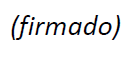 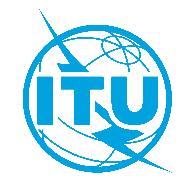 Unión Internacional de TelecomunicacionesOficina de Normalización de las TelecomunicacionesUnión Internacional de TelecomunicacionesOficina de Normalización de las TelecomunicacionesGinebra, 28 de marzo de 2022Ref.:Circular TSB 004
TSB Events /MACircular TSB 004
TSB Events /MAA:–	las Administraciones de los Estados Miembros de la Unión;–	los Miembros de Sector del UIT-T;–	los Asociados del UIT-T;–	las Instituciones Académicas de la UIT.Contacto:Martin AdolphMartin AdolphA:–	las Administraciones de los Estados Miembros de la Unión;–	los Miembros de Sector del UIT-T;–	los Asociados del UIT-T;–	las Instituciones Académicas de la UIT.Tel.:+41 22 730 6828+41 22 730 6828A:–	las Administraciones de los Estados Miembros de la Unión;–	los Miembros de Sector del UIT-T;–	los Asociados del UIT-T;–	las Instituciones Académicas de la UIT.Fax:+41 22 730 5853+41 22 730 5853A:–	las Administraciones de los Estados Miembros de la Unión;–	los Miembros de Sector del UIT-T;–	los Asociados del UIT-T;–	las Instituciones Académicas de la UIT.Correo-e:tsbevents@itu.inttsbevents@itu.intCopia:–	a los Presidentes y Vicepresidentes de las Comisiones de Estudio;–	a la Directora de la Oficina de Desarrollo de las Telecomunicaciones;–	al Director de la Oficina de Radiocomunicaciones;–	a los Directores de las Oficinas Regionales de la UIT.Asunto:Taller de la UIT sobre calidad de servicio y calidad de experiencia de los servicios financieros digitales (totalmente virtual, 12 de mayo de 2022)Taller de la UIT sobre calidad de servicio y calidad de experiencia de los servicios financieros digitales (totalmente virtual, 12 de mayo de 2022)Taller de la UIT sobre calidad de servicio y calidad de experiencia de los servicios financieros digitales (totalmente virtual, 12 de mayo de 2022)